Предложения председателей ГАК по дальнейшему улучшению качества подготовки кадровОТЧЕТо работе аттестационной комиссиии результатах итоговой аттестации студентовобразовательных программ5В011900/ 6В01705 Иностранный язык: два иностранных языка, 5В010900/ 6B01501-Математика, 6B01507 -Математика-Физика, 6B01508  - Математика-Информатика, 5В011000 – Физика, 6В01509– Физика-Информатика, 5В011100- Информатика, 6В01510-Информатика, роботехника и проектирование, 7M01507- Математика, 7M01508-Физика, 5В011800/6В01703-Русский язык и литература, 5В011700/6В01701-Казахский язык и литература, 5В012100/6В01702-Казахский язык и литература в школах с неказахским языком обучения, 6В01401 Физическая культура и спорт, 6В11101 Туризм, 5В010100/6В01201-Дошкольное обучения и воспитания, 6В01301 -Педагогика и методика начального обучения, 5В011400/6В01601/7М01601-История,  5В010500/6В01901 –Дефектология,6В01902 – Специальная педагогика, 5В010300 – Педагогика және психология, 6В01101 – Педагогика және психология , 7М01101 – Педагогика және психология, 7М01103 - Педагогика и психология, 6В01406-Визуальное искусство, художественный труд, графика и проектирование; 5В010700-Изобразительное искусство; 5В012000-Профессиональное обучение; 6В01407-Профессиональное обучение, художественный труд и проектирование, 5В010600-Музыкальное образование; 6В01402-Музыкальное образование, 5В011300/6В01505-Биология/Биология, 6В01512-Биология-Химия; 7М01501 Биология, 7М01505 География, 5В011600/6В01506- География/География,6В01513-География-Биология,7М01503Химия, 5В011200/6В01504- Химия/Химия, 6В01511 Химия-Биология.(36)Итоговую аттестацию проходили  752 студента.1. Перечень аттестационных испытаний, входящих в процедуру итоговой аттестации студентов по специальностям/образовательным программам педагогического института имени У.Султангазина:1) Написание и защиты дипломной работы (проекта) 2) Сдача двух дополнительных комплексных экзаменов.2. Состав аттестационной комиссии утвержден приказом ректора КРУ имени А.Байтурсынова от 25.10.2021 № 2033 СТ:Таблица 1 - Состав аттестационной комиссии 3. Работа аттестационной комиссии  проходила с 15.05.2022 по 01.07.2022 года, согласно расписанию4. Для сдачи дополнительного государственного экзамена по специальностям была проведена следующая подготовительная работа:- разработана и утверждена программа комплексного экзамена по специальности;- в соответствии с программой государственного экзамена составлены и обсуждены на заседании кафедры специального образования задания вопросы к экзамену в устной форме. Всего было разработано 150 вопросов к итоговой аттестации.Итоговый экзамен носит комплексный характер и ориентирован на выявление целостной системы методических и языковых знаний и умений. 5. Численность выпускников, сдавших дополнительные комплексные экзамены Согласно приказу и.о. Ректора Костанайского регионального университета им. А.Байтурсынова о замене написания дипломной работы на два комплексных дополнительных экзаменов следующих студентов: 5В011900/6В01705- Иностранный язык: два иностранных языка– 7 чел; ОП «6B01901-Дефектология»- 6 чел.6. Ответы выпускников соответствовали требованиям, предъявляемым в соответствии с Государственным стандартом к уровню теоретических и практических знаний, умений и навыков к данному предмету. Студенты успешно излагают собственную точку зрения по соответствующей проблематике методического характера, используя потенциал разноуровневых языковых средств. Изложение материала логично, доказательно, выводы и обобщения точны и связаны с областью будущей специальности. Большинство выпускников обнаруживают всестороннее, систематическое и глубокое знание программного материала, излагают и иллюстрируют примерами основные положения теории без наводящих вопросов экзаменатора; хорошо ориентируются в ответах на дополнительные вопросы по проблематике билета.	7. 	Преподавателям выпускающих кафедр, разработчикам программы комплексных экзаменов, рекомендовано усложнить экзаменационные вопросы.8. Защита дипломных работ прошла успешно. Во время обсуждения проблем исследования студенты-выпускники отвечали на вопросы членов государственной аттестационной комиссии аргументировано, корректно обосновывали свою точку зрения, исходя из актуальности тем своих исследовательских работ и решения практических задач. Защита сопровождалось электронными презентациями с использованием мультимедийных средств.Дипломные работы были оформлены согласно требованиям, предъявляемым к дипломной работе. Таблица 2 - Численность выпускников сдавших ИГА Не завершили обучение студенты Отчислен по собственному желанию – 1Отчислены, не прошли проверку на предмет плагиата в антиплагиатной системе Strikeplagiarism.com.-3Отчислены за академическую неуспеваемость – 7Отчислены за невыполнение требований образовательной программы - 6Общие выводы:Руководителям дипломных работ обратить внимание на четкость понятийно-терминологического аппарата исследования, шире использовать при его написании исследования казахстанских ученых.Руководителям дипломных работ обратить внимание выпускников на расширение спектра используемых в современнном специальном образовании интегрированных психоло-медико-педагогических терминов в теоретичекой части дипломных работ. А также, акцентировать внимание студентов на практической значимости проводимых исследований.Научным руководителям дипломных работ усилить взаимодействие с рецензентами дипломных работ с целью улучшения качества рецензий и соблюдения всех нормативных требований, предъявляемых к их оформлению.И.о. директор Педагогического института им.У. Султангазина                                         Т.А.АхметовА.Байтұрсынов атындағы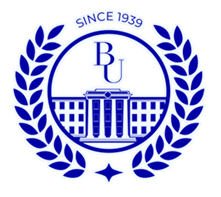 Қостанай өңірлік университеті»КеАҚНАО «Костанайский государственный университет имени А.Байтурсынова»АНЫҚТАМА СПРАВКАғылыми кеңес отырысына на заседание ученого совета30.06.2022 ж.30.06.2022 г.Қостанай қаласы город Костанай5В011900/ 6В01705 Иностранный язык: два иностранных языкаКотлярова Татьяна Яковлевна Председатель АК, Костанайский филиал ФГБОУ ВО «ЧелГУ»5В010900/ 6B01501-Математика, 6B01507 - Математика-Физика, 6B01508 - Математика-Информатика, 5В011000 – Физика, 6В01509– Физика-Информатика, 5В011100- Информатика, 6В01510-Информатика, роботехника и проектирование, 7M01507- Математика, 7M01508-ФизикаИскакова Умиткуль АбжановнаДжамамбалин Кадыргали КоныспаевичПредседатель АК ,Учитель математики, уровень педагогического мастерства - учитель эксперт, магистр математики, руководитель методического объединения учителей математики НИШ ФМН г. КостанайПредседатель АК ,Ректор Костанайского социально-технического университета имени академика З. Алдамжара, кандидат физико-математических наук5В011800/6В01703-Русский язык и литература, 5В011700/6В01701-Казахский язык и литература, 5В012100/6В01702-Казахский язык и литература в школах с неказахским языком обученияКадралинова Марияш Тлеугабыловна Председатель АК ,Доктор филологических наук, «ЧелГУ» ФГБОУ ВО профессор кафедры филологии6В01401 Физическая культура и спорт, 6В11101 ТуризмБимурзин Куаныш УахитовичПредседатель АК ,Директор Регионального центра физической культуры и детско-юношеского туризма5В010100/6В01201-Дошкольное обучения и воспитанияКубеева Карлыгаш СапарбековнаПредседатель АК, Руководитель отдела развития дошкольного образования ГУ "Управление образования акимата Костанайской области"5В010200/6В01301 -Педагогика и методика начального обученияСуюндикова Данагуль Жапасбаевна Председатель АК, директор школы № 245В011400/6В01601/7М01601-ИсторияНуртазенов Тюлюбай Калиевич Председатель АК, профессор кафедры социально-гуманитарных и естественно-научных дисциплин Костанайского филиала Челябинского государственного университета, кандидат исторических наук.5В010500/6В01901 –         Дефектология6В01902 – Специальная педагогикаСадвакасова Жанаргул БурамбаевнаПредседатель АК,КГУ «Психолого-медико-педагогическая консультация» Управления  образования акимата Костанайской области, заведующий, 5В010300 – Педагогика және психология6В01101 – Педагогика және психология 7М01101 – Педагогика және психология7М01103 - Педагогика и психологияСейітқазы Перизат БайтешқызыПредседатель АК,доктор педагогических наук, профессор кафедры социальной педагогики и самопознания Евразийского национального университета им. Л.Н. Гумилева.6В01406-Визуальное искусство, художественный труд, графика и проектирование;5В010700-Изобразительное искусство;5В012000-Профессиональное обучение;6В01407-Профессиональное обучение, художественный труд и проектированиеШалунова Светлана ИвановнаПредседатель АК, член союза художников Казахстана, преподаватель высшей категории ГККП «Художественная школа им. А.И. Никифорова акимата города Костаная»5В010600-Музыкальное образование;6В01402-Музыкальное образованиеКалкаев Дамир ЕлтаевичПредседатель АК, руководитель КГКП "Областной центр самодеятельного народного творчества и киновидеофонда" Управления культуры акимата Костанайской области5В 011300/6В01505/6В01512 Биология/Биология/Биология-Химия;7М01501 БиологияБелан Ольга РинатовнаАссоциированный профессор, к.б.н., КСТУ им.З.Алдамжар7М01505 ГеографияКуанышбаев Сейтбек БекеновичНАО Аркалыкский педагогический институт им.И.Алтынсарина – председатель Правления, д.г.н.5В011600/6В01506/6В01513География/География/География-БиологияМукаева Рсбеке ЖумашевнаКГУ  "Гимназия имени А.М. Горького отдела образования города Костаная" управления образования акимата Костанайской области, учитель географии, исследователь.7М01503ХимияВажев Владимир ВикторовичКСТУ им. З.Алдамжар, д.х.н., профессор5В011200/6В01504/6В01511 Химия/Химия/Химия-БиологияБикбулатов Руслан РафаильевичАОО НИШ ФМН г.Костанай, учитель –химии, к.п.н.Образовательная программаВсего выпускниковИз них р/оИз них к/оЗавершили обучениеИз них р/оИз них к/оНе завершили обучениеИз них р/оИз них к/о6В01705/5В011900 Иностранный язык: два иностранных языка946529896227	5326B01510 – Информатика, робототехника и проектирование (2г)555506B01501 Математика (2г)333306B01508 Математика-Информатика (2 г)888806B01507 Математика-Физика (2г)3322116B01509 Физика-Информатика (2г)111105B011000 Физика/ 6B01502 Физика1055105505В011100 Информатика /6В01503 Информатика61561505В010900 Математика/6В01501 Математика211382113807M01509 Информатика665517M01507 Математика85385307M01508 Физика62462407M01523 Физика (1)11115В011800/6В01703-Русский язык и литература3434-3434----5В011700/6В01701-Казахский язык и литература29-2929-29---5В012100/6В01702-Казахский язык и литература в школах с неказахским языком обучения12-1212-12---6В01401 Дене шыныктыру және спорт/ Физическая культура и спорт8166157964152206В11101 Туризм/ Туризм999905В010100/6В01201-Дошкольное обучение и воспитание5937225533224405В 010200/6В01301 Педагогика и методика начального обучения7241317041292025В011400/6В01601-История361917361917---7М01601-История321321---5В010500 -Дефектология47272046262011-6В01901 - Дефектология10551055---6В01902 – Специальная педагогика2419524195---5В010300 / 6В01101 Педагогика и психология2014620146---7М01101 - Педагогика и психология2819920146---7М01103 - Педагогика и психология22-22----6В01406-Визуальное искусство, художественный труд, графика и проектирование44-44----5В010700-Изобразительное искусство77-77----5В012000-Профессиональное обучение312312---6В01407-Профессиональное обучение, художественный труд и проектирование3-33-3---5В010600-Музыкальное образование12751275---6В01402-Музыкальное образование55-55----Биология/Биология/Биология-Химия;7М01501 Биология391722391722000Химия/Химия/Химия-Биология, 7М 01503 Химия411724401723110География/География/География-Биология 7 М 01505251114251114000ИТОГО77748129675246428817124ФИО студентаПричинаЯщук Н.ВОтчислена за академическую неуспеваемостьКуздеубаева Д. К.Отчислена за академическую неуспеваемостьМирманова А. Е.Отчислена за академическую неуспеваемостьТажиева Л. Ю.По результатам проверки дипломной работы на предмет плагиата (использовано 3 попытки)Төкешова Т. Қ.По результатам проверки дипломной работы на предмет плагиата (использовано 3 попытки)Какимбекова М. Е.Отчислена за невыполнение требований образовательной программыШәкімов А.М.по результатам проверки магистерской  работы на предмет плагиата (использовано 3 попытки)Асранкулов Р.М.Отчислена за академическую неуспеваемостьБублей В.С.Отчислена за академическую неуспеваемостьБаймункина Е.Отчислена за академическую неуспеваемостьЕпанчинцева Т. Отчислена за академическую неуспеваемостьБисенкулова Б..Отчислена за невыполнение требований образовательной программыИнертбаева А. Отчислена за невыполнение требований образовательной программыКанат М., Отчислена за невыполнение требований образовательной программыТоленова А.Отчислена за невыполнение требований образовательной программыКуанова Ш. И.Отчислена за невыполнение требований образовательной программыКурманаев А. А.Отчисление по собственному желанию